早房架空鉄道株式会社　各部署御案内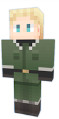 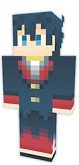 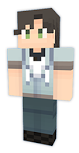 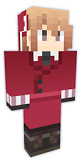 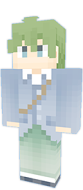 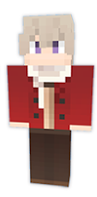 